Fundamentos de MindfulnessCinco días de retiro en silencio. del 19 al 24 de febrero de 2018Casa de Retiro Cristo de El Pardo (Madrid)Si vas a realizar la inscripción al retiro “Fundamentos de Mindfulness”, te agradecemos que nos respondas a estas preguntas y adjuntes este documento firmado en el formulario de inscripción.¿Has participado en algún retiro de silencio? Si es así, ¿puedes indicarnos dónde y cuándo? ¿Has participado en algún curso/formación de mindfulness?Si es así, ¿puedes indicarnos cuáles? ¿Tienes alguna limitación de movimiento o alguna necesidad especial?¿Estás tomando alguna medicación? ¿tienes alguna alergia o restricción dietética?La comida durante el retiro será ovo-lácteo-vegetariana y no podemos proveer necesidades especiales.Otra información que deseas que conozcamos:Por la presente me registro para el retiro mencionado anteriormente, y me comprometo a seguir las reglas dadas por el retiro tanto como sea posible.Soy consciente del hecho de que cuando, por algún motivo, no pueda o no desee hacer algún ejercicio, no estoy obligado de ninguna manera a hacerlo. También soy consciente del hecho de que no puedo responsabilizar a l@s profesor@s ni a la organización por posibles daños o molestias como resultado de dicho ejercicio.Declaro, bajo mi responsabilidad, que la información y los datos por mi aportados son ciertos.Fecha y firma:La información que nos indicas es confidencial.Cancelación y política de reembolso:La organización se reserva el derecho de suprimir o modificar fechas y lugares en caso de no contar con un mínimo de participantes. En estos casos se notificará a los participantes con anticipación, devolviéndoles, asimismo, íntegramente el dinero de la inscripción abonada. Si tienes que cancelar tu inscripción para el retiro, te rogamos que te pongas en contacto con nuestra Coordinación Docente tan pronto como puedas, escribiendo a esta dirección de correo electrónico: retiros@espaciosaludypsicoterapia.comEl hecho de no utilizar los servicios de alojamiento o manutención no exime del pago íntegro de la tarifa. La demora en la llegada o la salida anticipada no generarán derecho a reembolso alguno.El rembolso de la reserva variará según la fecha de cancelación, de la siguiente manera:Anulaciones realizadas antes del 19 de enero 2019: 70%Anulaciones después del 19 de enero 2019: sin reembolso.Nombre y Apellidos:Cancelación y política de reembolso:La organización se reserva el derecho de suprimir o modificar fechas y lugares en caso de no contar con un mínimo de participantes. En estos casos se notificará a los participantes con anticipación, devolviéndoles, asimismo, íntegramente el dinero de la inscripción abonada. Si tienes que cancelar tu inscripción para el retiro, te rogamos que te pongas en contacto con nuestra Coordinación Docente tan pronto como puedas, escribiendo a esta dirección de correo electrónico: retiros@espaciosaludypsicoterapia.comEl hecho de no utilizar los servicios de alojamiento o manutención no exime del pago íntegro de la tarifa. La demora en la llegada o la salida anticipada no generarán derecho a reembolso alguno.El rembolso de la reserva variará según la fecha de cancelación, de la siguiente manera:Anulaciones realizadas antes del 19 de enero 2019: 70%Anulaciones después del 19 de enero 2019: sin reembolso.Correo electrónico:Cancelación y política de reembolso:La organización se reserva el derecho de suprimir o modificar fechas y lugares en caso de no contar con un mínimo de participantes. En estos casos se notificará a los participantes con anticipación, devolviéndoles, asimismo, íntegramente el dinero de la inscripción abonada. Si tienes que cancelar tu inscripción para el retiro, te rogamos que te pongas en contacto con nuestra Coordinación Docente tan pronto como puedas, escribiendo a esta dirección de correo electrónico: retiros@espaciosaludypsicoterapia.comEl hecho de no utilizar los servicios de alojamiento o manutención no exime del pago íntegro de la tarifa. La demora en la llegada o la salida anticipada no generarán derecho a reembolso alguno.El rembolso de la reserva variará según la fecha de cancelación, de la siguiente manera:Anulaciones realizadas antes del 19 de enero 2019: 70%Anulaciones después del 19 de enero 2019: sin reembolso.Teléfono:Cancelación y política de reembolso:La organización se reserva el derecho de suprimir o modificar fechas y lugares en caso de no contar con un mínimo de participantes. En estos casos se notificará a los participantes con anticipación, devolviéndoles, asimismo, íntegramente el dinero de la inscripción abonada. Si tienes que cancelar tu inscripción para el retiro, te rogamos que te pongas en contacto con nuestra Coordinación Docente tan pronto como puedas, escribiendo a esta dirección de correo electrónico: retiros@espaciosaludypsicoterapia.comEl hecho de no utilizar los servicios de alojamiento o manutención no exime del pago íntegro de la tarifa. La demora en la llegada o la salida anticipada no generarán derecho a reembolso alguno.El rembolso de la reserva variará según la fecha de cancelación, de la siguiente manera:Anulaciones realizadas antes del 19 de enero 2019: 70%Anulaciones después del 19 de enero 2019: sin reembolso.En caso de emergencia, contactar con (por favor, indica nombre y número de teléfono):Cancelación y política de reembolso:La organización se reserva el derecho de suprimir o modificar fechas y lugares en caso de no contar con un mínimo de participantes. En estos casos se notificará a los participantes con anticipación, devolviéndoles, asimismo, íntegramente el dinero de la inscripción abonada. Si tienes que cancelar tu inscripción para el retiro, te rogamos que te pongas en contacto con nuestra Coordinación Docente tan pronto como puedas, escribiendo a esta dirección de correo electrónico: retiros@espaciosaludypsicoterapia.comEl hecho de no utilizar los servicios de alojamiento o manutención no exime del pago íntegro de la tarifa. La demora en la llegada o la salida anticipada no generarán derecho a reembolso alguno.El rembolso de la reserva variará según la fecha de cancelación, de la siguiente manera:Anulaciones realizadas antes del 19 de enero 2019: 70%Anulaciones después del 19 de enero 2019: sin reembolso.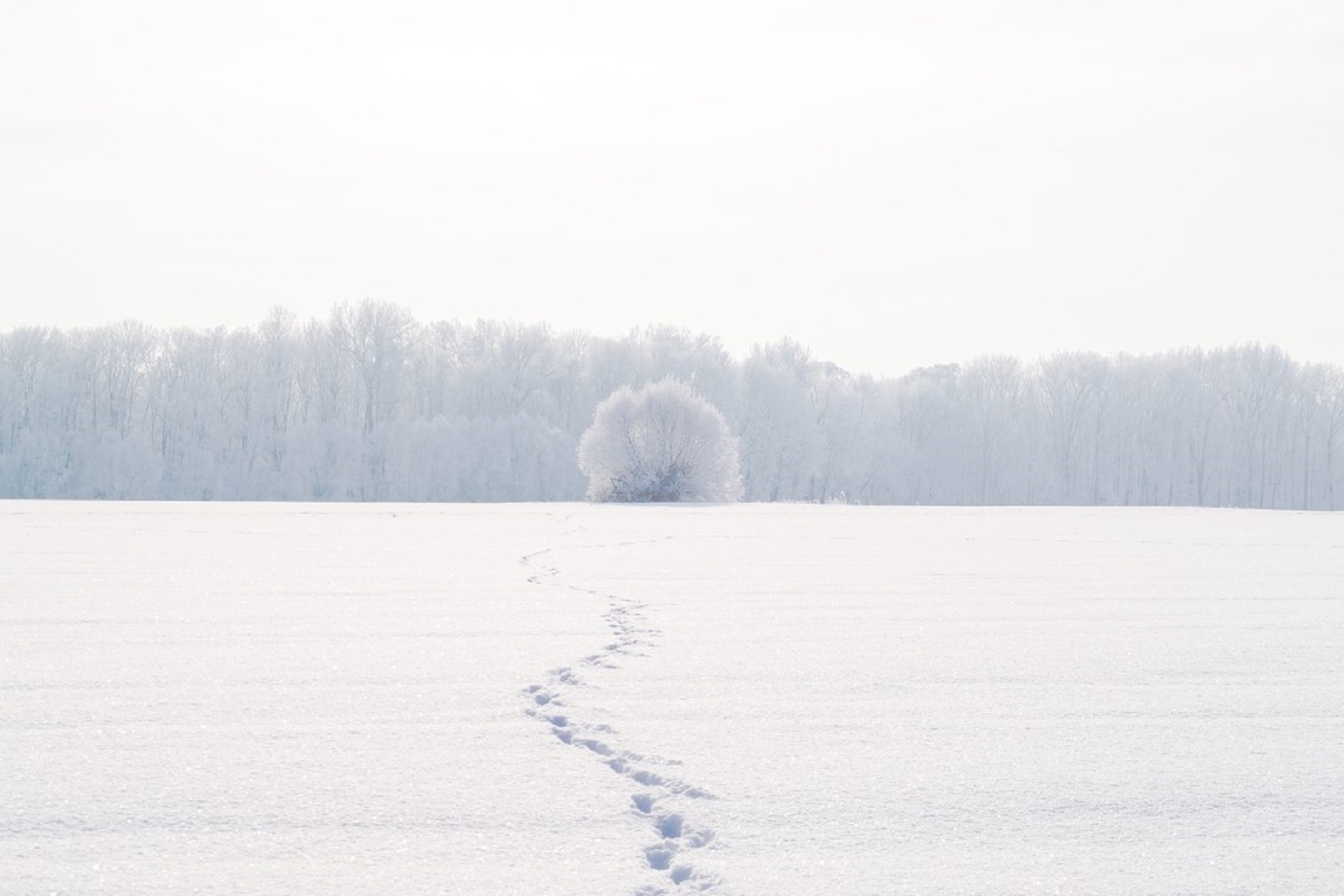 